GFS (1/2)Ein Handout erstellenDefinitionHandouts dienen der komprimierten inhaltlichen Darstellung eines Vortrages. Sie enthalten alle wichtigen Aussagen. Dabei erfolgt die möglichst knappe Darstellung eines Themenkomplexes in seinen Kernaussagen.UmfangIn der Regel sollte ein Handout nicht länger als 1-2 Seiten (ein Blatt) sein. InhaltEin Handout sollte im Kopf immer Angaben über das Unterrichtsfach, Klasse, und Verfasser/in, Datum und Ort enthalten.  Das Thema und deine Leitfrage bilden den Titel des Handouts (Beschrifte  es nicht mit "Handout".)Ein Handout muss für sich selbst sprechen, d. h., der Zuhörer sollte auch noch nach der GFS etwas damit anfangen können. Das Wesentliche soll in verständlichen Stichpunkten deutlich werden. Wichtige Bilder und Grafiken sollten darauf wiederzufinden sein.QuellenangabenJedes Handout verfügt über ein Verzeichnis der verwendeten Literatur. Belege jede Aussage durch die Angabe der Bücher, Zeitschriften oder entsprechenden Internet-adressen, sofern du die Angaben nicht tatsächlich selbst entwickelt hast.Auch die Quellenangaben für alle Bilder und Grafiken sowie Statistiken, die du in der GFS verwendest, gibst du hier an.Funktion und EinsatzEin Handout vermittelt dem Zuhörer immer das Gefühl, das Wichtigste in der Hand zu haben und nach Hause mitnehmen zu können. Es sollte unbedingt vor der GFS verteilt werden, damit die Teilnehmer das Gehörte/Gesehene verfolgen und eigene Notizen auf dem Papier festhalten können. Deinem/r zuständigen Fachlehrer/in solltest du ca. 5-7 Tage zuvor dein Handout abgeben. Sprich dies genau mit ihm/ihr ab!GFS (2/2)Ein Handout erstellenBeispielhandout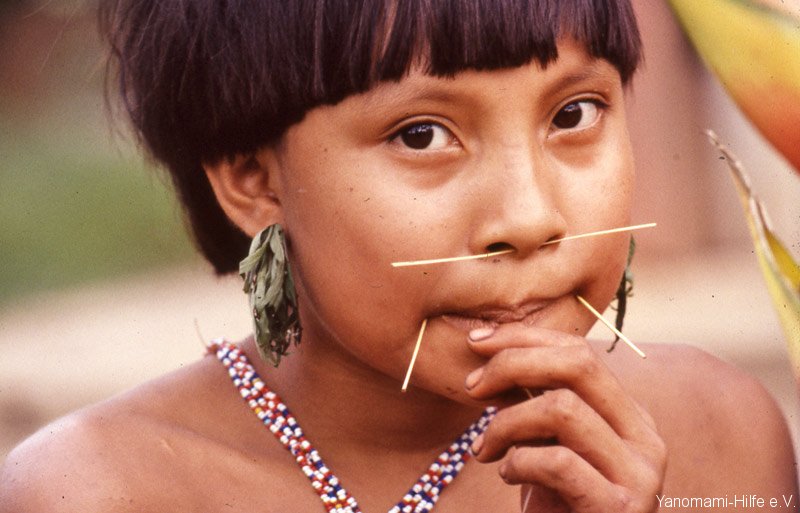 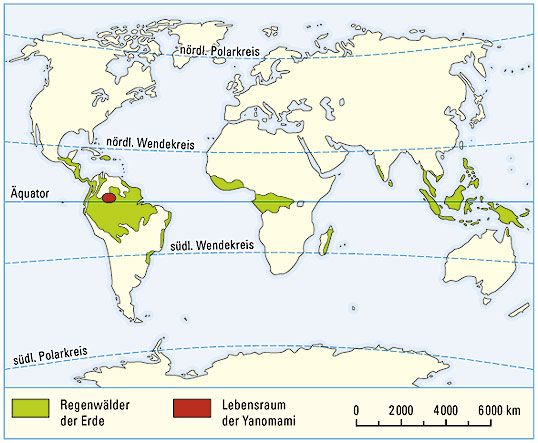 